Рекомендации по формированию адресов страниц раздела «Сведения об образовательной организации»:http://<адрес_официального_Сайта>/sveden/common – «Основные сведения»;http://<адрес_официального_Сайта>/sveden/struct – «Структура и органы управления образовательной организацией»;http://<адрес_официального_Сайта>/sveden/document – «Документы»; http://<адрес_официального_Сайта>/sveden/education – «Образование»; http://<адрес_официального_Сайта>/sveden/eduStandarts	–«Образовательные стандарты»; http://<адрес_официального_Сайта>/sveden/employees	–	«Руководство.Педагогический (научно-педагогический) состав»; http://<адрес_официального_Сайта>/sveden/objects	–	«Материально-техническое обеспечение и оснащённость образовательного процесса»; http://<адрес_официального_Сайта>/sveden/grants	–  «Стипендии  и иныевиды материальной поддержки»; http://<адрес_официального_Сайта>/sveden/paid_edu	–	«Платныеобразовательные услуги»;http://<адрес_официального_Сайта>/sveden/budget – «Финансово- хозяйственная деятельность»;http://<адрес_официального_Сайта>/sveden/vacant	–	«Вакантные	места для приема (перевода)».http://<адрес_официального_Сайта>/Abitur - «Абитуриентам»Рекомендации по размещению информации на страницах официального сайта приведены в таблице 1.Таблица 1  –	Перечень тегов для разметки страницы официального сайта образовательной организацииСтруктурный алгоритм представления информацииПриведём подробное описание информации, размещаемой в каждом подразделе специального раздела «Сведения об образовательной организации» официального сайта образовательной организации.Подраздел «Основные сведения»В подразделе «Основные сведения» должна быть заполнена информация об образовательной организации по следующим пунктам (с использованием названий этих пунктов): 1Дата создания образовательной организации.Учредитель (учредители) образовательной организации в следующем формате:для учредителей – юридических лиц: наименование учредителя;фамилия,	имя,	отчество	руководителя	учредителя	образовательной организации;юридический адрес учредителя(ей); контактные телефоны учредителя(ей);адрес сайта учредителя(ей) в сети «Интернет»; адрес электронной почты учредителя(ей);для учредителей – физических лиц:фамилия, имя, отчество учредителя образовательной организации; контактный телефон учредителя;адрес электронной почты учредителя.Место нахождения образовательной организации и её филиалов (при наличии) в формате: почтовый индекс, федеральный округ, субъект Российской Федерации, город, улица (переулок, бульвар), № дома.Режим и график работы.Контактная информация: телефоны, факс, адреса электронной почты.1 Аналогично и для следующих подразделов. Должно быть приведено название пункта подраздела и либо заполнена информация по пункту, либо, в случае наличия документа, указана ссылка на этот документ.Подраздел «Структура и органы управления образовательной организацией»Ниже представлена систематизация размещения и технические особенности размещения информации в подразделе «Структура и органы управления образовательной организацией».Структура образовательной организации (наименование): наименование структурного подразделения;информация о руководителях структурных подразделений (Ф.И.О., должность, контактный телефон, адрес электронной почты);местонахождение структурных подразделений в формате: почтовый индекс, федеральный округ, субъект Российской Федерации, город, улица (переулок, бульвар), № дома;адрес	официальных	сайтов	структурных	подразделений	в	сети«Интернет» (при наличии);адреса электронной почты структурных подразделений (при наличии); сведение	о	наличии	положения	о	структурных	подразделениях	сприложением	копии	указанного	положения	(при	его	наличии).	Пример названия документа: Pologenie_structur_podrazd.pdf;сведение о наличии положения об органах управления структурными подразделениями с приложением копии указанного положения (при его наличии). Пример названия документа:Pologenie_organ_upravl_structur_podrazd.pdf.Подраздел «Документы»В таблице 2 представлена систематизация размещения и технические особенности документов, подлежащих обязательному размещению в подразделе «Документы».Таблица 2  –	Перечень	обязательной	документации	для	размещения	в подразделе «Документы»2 Под Date понимается дата утверждения/изменения/выдачи документа (формат: д.м.гг)3 Под ОО понимается аббревиатура конкретной образовательной организацииКроме	того,	согласно	письму	Минобрнауки	России	от	02.10.2013№ ВК-573/09 «О порядке оплаты за проживание в студенческом общежитии», на официальном сайте образовательной организации необходимо разместить копии локальных нормативных актов (при наличии), определяющих размер платы   за   пользование   жилым   помещением   и   коммунальные   услуги   в4    Формируется  согласно  приказу  Минобрнауки  России  от  10.12.2013  №  1324	«Об утверждении показателей деятельности образовательной организации, подлежащей самообследованию».общежитии для обучающихся, принимаемых с учетом мнения советов обучающихся и представительных органов обучающихся в организации, осуществляющей образовательную деятельность (при их наличии). Рекомендуется разместить данную информацию в разделе «Документы». Документ	размещается	в	формате	*.pdf, Poryadok_oplatu_za_progivanie_Date.pdf.Подраздел «Образование»Информацию	в	данном	подразделе	рекомендуется	представлять	в табличном (таблица 3) и текстовом виде.Таблица 3 – Пример заполнения таблицы «Образование»Также в подразделе «Образование» должны быть доступны ссылки на следующие документы (таблица 4):Таблица 4  –	Документы,	регламентирующие	образовательный	процесс образовательной организации5 Под Napr понимается аббревиатура образовательной программы по конкретной специальности/ направлению подготовки.6 Под Disc понимается аббревиатура конкретной дисциплины в рамках образовательной программы по конкретной специальности/ направлению подготовки.Информацию в подразделе «Образование» рекомендуется представлять в табличной форме (таблица 5).Таблица 5 – Шаблон представления информации в подразделе «Образование»В данном подразделе приводится информация о результатах приёма по каждой специальности / направлению подготовки (таблица 66).Таблица 6 – Шаблон представления информации о результатах приёмаТакже в этом подразделе приводится информация о результатах перевода, восстановления и отчисления (таблица 7).Таблица 7 – Шаблон представления информации о результатах перевода, восстановления и отчисленияВ подразделе приводятся ссылки на все приказы, содержащие информацию о результатах приёма, перевода, восстановления и отчисления студентов. Документы размещаются в формате *.pdf, например, Prikaz_otch_Date.pdf, Prikaz_perevod_Date.pdf, Prikaz_vosstan_Date.pdf.В подразделе также предоставляется информация о языках, на которых осуществляется образование.В текстовой форме в подразделе размещается информация о направлениях и результатах научной (научно-исследовательской) деятельности и научно-исследовательской базе для её осуществления.Подраздел «Образовательные стандарты»В данном подразделе приводится перечень ссылок под общим названием«Образовательные стандарты» на копии документов федеральных государственных образовательных стандартов и образовательных стандартов с приложением их копий (при наличии) (документы представляются на сайте в формате *.pdf).Подраздел «Руководство. Педагогический (научно-педагогический) состав»Информацию о руководителе образовательной организации, его заместителях, о руководителях филиалов образовательной организации (при их наличии) рекомендуется представить в виде таблицы (таблица 8).Таблица 8 – Шаблон таблицы представления информации об администрации образовательной организацииИнформация о персональном составе педагогических работников образовательной организации может быть доступна по ссылке на файл Prof_pedagog_sostav.(pdf, xls, xlsx). Сведения о педагогических работниках образовательной организации рекомендуется структурировать следующим образом (таблица 9).Таблица 9  –	Шаблон	таблицы	представления	информации	о	составе педагогических работников образовательной организацииПодраздел «Материально-техническое обеспечение и оснащённость образовательного процесса»Информацию о материально-техническом обеспечении образовательной деятельности, включая сведения о наличии оборудованных учебных кабинетов,объектов для проведения практических занятий, библиотек, объектов спорта, средств обучения и воспитания, об условиях питания и охраны здоровья обучающихся, о доступе к информационным системам и информационно- телекоммуникационным сетям, об электронных образовательных ресурсах, к которым обеспечивается доступ обучающихся, рекомендуется представлять в виде таблиц (таблицы 10 - 13).Таблица 10 – Шаблон представления информации о наличии у  образовательной организации на праве собственности или ином законном основании зданий, строений, сооружений, территорий, необходимых для осуществления образовательной деятельностиТакже рекомендуется привести ссылки на документы, подтверждающие наличие у образовательной организации на праве собственности или ином законном основании зданий, строений, сооружений, территорий, необходимых для осуществления образовательной деятельности.Таблица 11 – Шаблон представления информации о наличии оборудованных учебных кабинетов, объектов для проведения практических занятийТаблица 12 – Шаблон представления информации о наличии библиотек, объектов питания и охраны здоровья обучающихсяТаблица 13 – Шаблон представления информации о наличии объектов спортаРекомендуется в этом подразделе размещать информацию и о наличии материально-технических условий, обеспечивающих возможность беспрепятственного доступа поступающих с ограниченными возможностями здоровья и (или) инвалидов в аудитории, туалетные и другие помещения, а также их пребывании (в том числе наличие пандусов, подъёмников, поручней, расширенных дверных проёмов, лифтов), так как данная информация подлежит мониторингу системы высшего образования, проводимому Рособрнадзором (приказ Рособрнадзора от 14.07.2014 № 1085 «Об утверждении показателей и процедуры проведения мониторинга системы высшего образования Федеральной службой по надзору в сфере образования и науки»). Данная информация может быть представлена на сайте в текстовом виде. Тег, обрамляющий данную информацию, должен содержать специальный атрибут itemprop=«OVZ».В данном разделе приводятся ссылки на перечень электронных ресурсов, к которым обеспечивается доступ обучающихся. В частности, в перечень рекомендуется включить следующие ссылки:Министерство образования и науки Российской Федерации (http://минобрнауки.рф/).Федеральный портал «Российское образование» (http://www.edu.ru/).Информационная система «Единое окно доступа к образовательным ресурсам» (http://window.edu.ru/).Единая коллекция цифровых образовательных ресурсов (http://school- collection.edu.ru/).Федеральный центр информационно-образовательных ресурсов (http://fcior.edu.ru/).;Электронные	библиотечные	системы	и	ресурсы (http://www.tih.kubsu.ru/informatsionnie-resursi/elektronnie-resursi-nb.html).Информационный ресурс библиотеки образовательной организации.В текстовом формате приводится информация о доступе к информационным системам и информационно-телекоммуникационным сетям.Кроме того, приводится ссылка на файл, содержащий перечень электронных образовательных ресурсов, к которым обеспечен доступ обучающихся, в формате *.doc или *.pdf. Рекомендуемое название файла Inform_systems_Date.pdf.Подраздел «Стипендии и иные виды материальной поддержки»Наличие и условия предоставления стипендий регламентируется следующими нормативными актами, копии которых должны быть размещены в данном подразделе в формате *.pdf:приказ образовательной организации «Об установлении стипендий студентам на №№ учебный год» (при наличии) – Prikaz_st_Date.pdf;приказ образовательной организации «О создании стипендиальной комиссии на №№ учебный год» (при наличии) – Prikaz_st_kom_Date.pdf;положение о стипендиальной комиссии образовательной организации (при наличии) – Pol_st_kom_Date.pdf;положение о стипендиальном обеспечении и других формах материальной поддержки студентов, аспирантов и докторантов образовательной организации (при наличии) – Pol_st _Date.pdf;изменения и дополнения в Положение о стипендиальном обеспечении и других формах материальной поддержки студентов, аспирантов и докторантов образовательной организации (при наличии) – Dop_Pol_st _Date.pdf;постановление	Правительства	Российской	Федерации	от	18.11.2011№ 945 «О порядке совершенствования стипендиального обеспечения обучающихся в федеральных государственных образовательных учреждениях профессионального образования» (при изменении законодательства необходимо актуализировать информацию);постановление	Правительства	Российской	Федерации	от	02.07.2012№ 679 «О повышении стипендий нуждающимся студентам первого и второго курсов федеральных государственных образовательных учреждений высшего профессионального образования, обучающимся по очной форме обучения за счёт бюджетных ассигнований федерального бюджета по программам бакалавриата и программам подготовки специалиста и имеющим оценки успеваемости «хорошо» и «отлично»» (при изменении законодательства необходимо актуализировать информацию).Информацию о наличии общежития, интерната, количестве жилых помещений в них для иногородних обучающихся рекомендуется представлять в табличном виде (таблица 14).Таблица 14 – Наличие общежития, интерната, количество жилых помещений в общежитии, интернате для иногородних обучающихсяТакже должны быть представлены ссылки на следующие документы:акт проверки общежитий, интернатов ОО (при наличии) – Act_prov_Date.pdf;договор найма жилого помещения в студенческом общежитии, интернате (при наличии) – Dogov_n_Date.pdf;положение о студенческом общежитии, интернате ОО (при наличии) – Pol_st_dorm_Date.pdf.В данном разделе рекомендуется представить информацию об условиях предоставления		жилого	помещения	в	общежитии,		обязательную	для размещения на официальном сайте согласно письму Минобрнауки России от 02.10.2013 № ВК-573/09 «О порядке оплаты за проживание в студенческом общежитии». Рекомендуется данную информацию размещать в текстовом виде. Кроме	того,	в		подразделе	размещается	ссылка	на	локальный нормативный				акт			из			подраздела				«Документы»Poryadok_oplatu_za_progivanie_Date.pdf.В данном разделе также предоставляется информация о трудоустройстве выпускников. Данную информацию рекомендуется представлять за последние 3 года в виде таблицы (таблица 15).Таблица 15  –	Шаблон	представления	информации	о	трудоустройстве выпускников образовательных организаций в №№ годуТакже рекомендуется поместить ссылки на файлы, в которых содержится в табличной форме информация о местах трудоустройства выпускников образовательной организации в разрезе специальностей (направлений подготовки) за 3 последних года (таблица 16).Таблица 16 – Шаблон представления информации о местах трудоустройствПодраздел «Платные образовательные услуги»Данный подраздел должен содержать информацию о порядке оказания платных образовательных услуг. Порядок оказания платных образовательных услуг включает документы: образец договора об оказании платных образовательных услуг, документ об утверждении стоимости обучения по каждой образовательной программе. При переходе в данный подраздел и выборе соответствующих документов должны по ссылке открываться документы:Образец договора об оказании платных образовательных услуг (Dogovor_platnie_obraz_usluga.doc).Документ об утверждении стоимости обучения по каждой образовательной программе (Stoimost_obuch_po_obraz_programme_2014.doc).Порядок	оказания	платных	образовательных	услуг (Poryadok_platn_uslug_Date.pdf) из подраздела «Документы».Подраздел «Финансово-хозяйственная деятельность»В данном подразделе целесообразно представить ссылку на информацию, размещаемую на сайте http://bus.gov.ru (для государственных (муниципальных) образовательных организаций) согласно Федеральному закону от 08.05.2010№ 83-ФЗ «О внесении изменений в отдельные законодательные акты Российской Федерации в связи с совершенствованием правового положения государственных (муниципальных) учреждений», а также согласно приказу Министерства финансов Российской Федерации от 21.07.2011 № 86н «Об утверждении порядка предоставления информации государственным (муниципальным) учреждением, её размещения на официальном сайте в сети Интернет и ведения указанного сайта».В данном подразделе должна быть размещена информация о поступлении и расходовании материальных, финансовых средств. Рекомендуется представлять её в виде документа формата *.pdf с названием Otchet_o_postuplenii_i_rachodovanii_fin. pdf.Необходимым критерием для проверки полноты информации в данном подразделе является наличие ссылки на утверждённый план финансово- хозяйственной деятельности образовательной организации планового года. Для просмотра этого документа размещается соответствующая ссылка, при выборе которой открывается документ Plan_FHD_Date.pdf из подраздела «Документы».Подраздел «Вакантные места для приёма (перевода)»В данном подразделе информацию целесообразно представить в виде таблиц(ы) (таблица 17). Предоставляются актуальные данные текущего учебного года.Таблица 17 – Информация о количестве вакантных мест для приёма (перевода) в разрезе специальности, направления подготовки образовательной организации в №№ годуКроме обязательной для размещения на официальном сайте образовательной организации информации, допускается размещение на официальном сайте образовательной организации иной информации, которая размещается, опубликовывается по решению образовательной организации, и (или) размещение, опубликование которой является обязательным в соответствии с законодательством Российской Федерации.АБИТУРИЕНТАМ (последний подраздел в Сведения) Информация, обязательная к размещению на официальном сайте образовательной организации согласно Порядку приёма на обучение по образовательным программам высшего образования – программам бакалавриата, программам специалитета, программам магистратуры на 2015/16 учебный год, утвержденному приказом Минобрнауки России от 28.07.2014№ 839	(зарегистрирован	Минюстом	России	25.08.2014,	регистрационный№ 33799)Согласно приказу Минобрнауки России № 839 на официальном сайте образовательной организации должна быть размещена следующая информация:при приёме на обучение по программам бакалавриата и программам специалитета по очной, очно-заочной, заочной формам обучения, по программам магистратуры:правила приёма, утверждённые организацией самостоятельно (тег, обрамляющий ссылку на копию правил приёма, должен содержать специальный атрибут itemprop=«Priem_DocLink»; размещается ссылка на аналогичный документ из подраздела «Документы»);перечень специальностей и направлений подготовки, по которым организация объявляет приём на обучение, с указанием условий поступления (тег, обрамляющий группу сведений, должен содержать специальный атрибут itemprop=«Priem_Spec»; сведения рекомендуется представлять в табличном виде);перечень вступительных испытаний для каждого отдельного конкурса, минимальное количество баллов для каждого вступительного испытания по каждому конкурсу, информацию о приоритетности вступительных испытаний при ранжировании списков поступающих по результатам вступительных испытаний; о формах проведения вступительных испытаний, проводимых организацией самостоятельно (тег, обрамляющий группу сведений, должен содержать специальный атрибут itemprop=«Priem_Exam»; сведения рекомендуется представлять в табличном виде);информацию о возможности сдачи вступительных испытаний, проводимых организацией самостоятельно, на языке республики Российской Федерации, на территории которой расположена организация (далее - язык республики Российской Федерации); на иностранном языке (в случае проведения таких вступительных испытаний) (тег, обрамляющий группу сведений, должен содержать специальный атрибут itemprop=«Priem_Lang»; сведения рекомендуется представлять в текстовой форме);информация о предоставляемых поступающим особых правах и преимуществах при приёме на обучение по программам бакалавриата или программам специалитета (за исключением особых прав и преимуществ, обусловленных уровнями олимпиад школьников) (тег, обрамляющий группу сведений, должен содержать специальный атрибут itemprop=«Priem_Prava»; сведения рекомендуется представлять в текстовой форме или табличном виде);информация о порядке учёта индивидуальных достижений поступающих; информация о возможности подачи документов для поступления на обучение в электронной форме (тег, обрамляющий группу сведений, должен содержать специальный атрибут itemprop=«Priem_Individ»; сведения рекомендуется представлять в текстовой форме);информация об особенностях проведения вступительных испытаний для лиц с ограниченными возможностями здоровья, инвалидов (тег, обрамляющий группу сведений, должен содержать специальный атрибут itemprop=«Priem_OVZ»; сведения рекомендуется представлять в текстовой форме);информация о проведении вступительных испытаний с использованием дистанционных технологий (в случае проведения таких вступительных испытаний) (тег, обрамляющий группу сведений, должен содержать специальный атрибут itemprop=«Priem_Distan»; сведения рекомендуется представлять в текстовой форме);правила подачи и рассмотрения апелляций по результатам вступительных испытаний, проводимых организацией самостоятельно (тег, обрамляющийссылку на копию документа, должен содержать специальный атрибут itemprop=«Priem_Appeal»; размещается ссылка на правила подачи и рассмотрения апелляций; в документ, формируемый в текстовом редакторе Microsoft Word, вставляются сканированные страницы с подписями и печатями. Документ сохраняется в формате *.pdf; рекомендуемое название файла – Pravila_Appeal_Data.pdf);информация о необходимости (отсутствии необходимости) прохождения поступающими обязательного предварительного медицинского осмотра (обследования) (тег, обрамляющий группу сведений, должен содержать специальный атрибут itemprop=«Priem_Medic»; сведения рекомендуется представлять в текстовой форме);программы вступительных испытаний, проводимых организацией самостоятельно (тег, обрамляющий группу ссылок на программы, должен содержать специальный атрибут itemprop=«Priem_Prog»; размещаются ссылки на программы; документы могут быть в формате *.pdf, *doc; рекомендуемое название файлов – Prog_Name_Data.pdf (doc));количество мест для приема на обучение по каждой совокупности условий поступления (без выделения мест для целевого приёма в рамках контрольных цифр) (тег, обрамляющий группу сведений, должен содержать специальный атрибут itemprop=«Priem_Kol_Mest»; сведения рекомендуется представлять в текстовой форме или табличном виде);образец договора об оказании платных образовательных услуг (тег, обрамляющий ссылку на образец договора, должен содержать специальный атрибут itemprop=«PaidEdu_DocLink»; размещается ссылка на аналогичный документ из подраздела «Документы»);информация о местах приёма документов, необходимых для поступления (тег, обрамляющий группу сведений, должен содержать специальный атрибут itemprop=«Priem_Doc»; сведения рекомендуется представлять в текстовой форме или табличном виде);информация о почтовых адресах для направления документов, необходимых для поступления (тег, обрамляющий группу сведений, должен содержать специальный атрибут itemprop=«Priem_Post»; сведения рекомендуется представлять в текстовой форме);информация об электронных адресах для направления документов, необходимых для поступления, в электронной форме (если такая возможность предусмотрена правилами приёма, утвержденными организацией самостоятельно) (тег, обрамляющий группу сведений, должен содержать специальный атрибут itemprop=«Priem_Email»; сведения рекомендуется представлять в текстовой форме);информация о наличии общежития(ий) (тег, обрамляющий сведения о наличии общежития(ий), должен содержать специальный атрибут itemprop=«HostelInfo»; размещается информация из раздела «Стипендии и иные виды материальной поддержки»);информация о сроках проведения приёма для каждой совокупности условий поступления, в том числе о сроках (тег, обрамляющий группу сведений, должен содержать специальный атрибут itemprop=«Priem_Time»; сведения рекомендуется представлять в текстовой форме):приёма документов, необходимых для поступления на обучение;проведения вступительных испытаний;завершения представления поступающими оригинала документа установленного образца (заявления о согласии на зачисление);при приёме на обучение по программам бакалавриата и программам специалитета по очной и очно-заочной формам обучения - не позднее 1 июня 2015 г., при приеме на обучение по программам бакалавриата и программам специалитета по заочной форме обучения, по программам магистратуры - в сроки, установленные правилами приёма, утверждёнными организацией самостоятельно:информация о предоставляемых поступающим особых правах и преимуществах, обусловленных уровнями олимпиад школьников (тег,обрамляющий	группу	сведений,	должен	содержать	специальный	атрибут itemprop=«Priem_Olimp»; сведения рекомендуется представлять в виде текста);количество мест для целевого приёма по каждой совокупности условий поступления (тег, обрамляющий группу сведений, должен содержать специальный атрибут itemprop=«Priem_Kol_target»; сведения рекомендуется представлять в табличном виде);информация о количестве мест в общежитиях для иногородних поступающих (тег, обрамляющий сведения о количестве мест в общежитиях для иногородних поступающих, должен содержать специальный атрибут itemprop=«HostelNum»; размещается информация из раздела «Стипендии и иные виды материальной поддержки»);расписание вступительных испытаний (с указанием мест проведения вступительных испытаний) (тег, обрамляющий группу сведений, должен содержать специальный атрибут itemprop=«Priem_Schedule»; сведения рекомендуется представлять в табличном виде);список лиц, подавших документы, необходимые для поступления, с указанием сведений о приёме или об отказе в приёме документов (в случае отказа - с указанием причин отказа) (тег, обрамляющий группу сведений, должен содержать специальный атрибут itemprop=«Priem_Spicok_pod»; сведения рекомендуется представлять в табличном виде);результаты вступительного испытания при проведении устного вступительного испытания - в день его проведения;при проведении письменного вступительного испытания:для дополнительных вступительных испытаний, вступительных испытаний при приёме на обучение по программам магистратуры - в срок, установленный правилами приёма, утверждёнными организацией самостоятельно;для иных вступительных испытаний - не позднее третьего рабочего дня после проведения вступительного испытания; (тег, обрамляющий группусведений, должен содержать специальный атрибут itemprop=«Priem_Rezult»; сведения рекомендуется представлять в табличном виде);списки поступающих. Списки поступающих обновляются ежедневно (не позднее начала рабочего дня) до издания соответствующих приказов о зачислении (тег, обрамляющий группу сведений, должен содержать специальный атрибут itemprop=«Priem_Spicok_post»; сведения рекомендуется представлять в табличном виде);4 августа 2015 г. размещается приказ (приказы) о зачислении лиц, представивших оригинал документа установленного образца, до заполнения 80 процентов конкурсных мест по общему конкурсу (тег, обрамляющий ссылку на копию документа, должен содержать специальный атрибут itemprop=«Priem_Prikaz_1»; размещается ссылка на приказ (приказы) о зачислении; в документ, формируемый в текстовом редакторе Microsoft Word, вставляются сканированные страницы с подписями и печатями. Документ сохраняется в формате *.pdf; рекомендуемое название файла – Prikaz_zach_1_Data.pdf);7 августа 2015 г. приказ (приказы) о зачислении лиц, представивших оригинал документа установленного образца, до заполнения 100 процентов конкурсных мест по общему конкурсу (тег, обрамляющий ссылку на копию документа,	должен	содержать	специальный	атрибут itemprop=«Priem_Prikaz_2»; размещается ссылка на приказ (приказы) о зачислении; в документ, формируемый в текстовом редакторе Microsoft Word, вставляются сканированные страницы с подписями и печатями. Документ сохраняется в формате *.pdf; рекомендуемое название файла – Prikaz_zach_2_Data.pdf).Приказы о зачислении, размещённые на официальном сайте, должны быть доступны пользователям в течение 6 месяцев со дня их издания.Предоставленную выше информацию рекомендуется размещать в разделе«Абитуриенту» по адресу http://<адрес_официального_Сайта>/AbiturВерсия официального сайта для слабовидящихСогласно приказу Минобрнауки России от 19.12.2013 № 1367 «Об утверждении Порядка организации и осуществления образовательной деятельности по образовательным программам высшего образования - программам бакалавриата, программам специалитета, программам магистратуры» (зарегистрирован Минюстом России 24.02.2014, регистрационный № 31402), приказу Минобрнауки России от 19.11.2013№ 1259 «Об утверждении Порядка организации и осуществления образовательной деятельности по образовательным программам высшего образования - программам подготовки научно-педагогических кадров в аспирантуре (адъюнктуре)» (зарегистрирован Минюстом России 28.01.2014, регистрационный № 31137), приказу Минобрнауки России от 19.11.2013№ 1258 «Об утверждении Порядка организации и осуществления образовательной деятельности по образовательным программам высшего образования - программам ординатуры» (зарегистрирован Минюстом России 28.01.2014, регистрационный № 31136) в целях обеспечения доступности получения высшего образования инвалидами и лицами с ограниченными возможностями здоровья образовательные организации должны обеспечить наличие альтернативной версии официального сайта образовательной организации в сети «Интернет» для слабовидящих.Технические особенности размещения информации об образовательной организации в открытых источникахСогласно положениям приказа Рособрнадзора № 785  файлы документов и их копий, размещаемых на официальном сайте образовательной организации, предоставляются в форматах Portable Document Files (.pdf), Microsoft Word / Microsofr Excel (.doc, .docx, .xls, .xlsx), Open Document Files (.odt, .ods).Все файлы, ссылки на которые размещены на страницах соответствующего раздела, должны отвечать следующим условиям:максимальный размер размещаемого файла не должен превышать 15 Мб. Если размер файла превышает максимальное значение, то он должен быть разделён на несколько частей (файлов), размер которых не должен превышать максимальное значение размера файла;сканирование документа должно быть выполнено с разрешением не менее 75 dpi;отсканированный текст в электронной копии документа должен быть читаемым.Информация должна быть представлена на официальном сайте образовательной организации в текстовом и (или) табличном формате, обеспечивающем её автоматическую обработку (машиночитаемый формат) в целях повторного использования без предварительного изменения человеком. Если требуется только ознакомление посетителей сайта с размещаемыми документами при сохранении документа в форматах *.pdf ,*.doc, *.docx, *.xls,*.xlsx, установить режим «Рекомендовать доступ только для чтения».Все страницы официального сайта образовательной организации должны содержать специальную html-разметку, позволяющую однозначно идентифицировать информацию, подлежащую обязательному размещению на официальном сайте образовательной организации. Данные, размеченные указанной html-разметкой, должны быть доступны для просмотра посетителями официального сайта на соответствующих страницах специального раздела«Сведения об образовательной организации».Визуальное представление структурного алгоритма размещения информации на официальном сайте образовательной организацииС целью систематизации предоставляемой согласно требованиям законодательства информации раздел «Сведения об образовательнойорганизации» следует структурировать по следующим подразделам: основные сведения, структура и органы управления образовательной организацией, документы,	образование,	образовательные	стандарты, руководство / педагогический (научно-педагогический) состав, материально- техническое обеспечение и оснащённость образовательного процесса, стипендии и иные виды материальной поддержки, платные образовательные услуги, финансово-хозяйственная деятельность, вакантные места для приёма (перевода) (рисунок 1).Информация в разделе «Сведения об образовательной организации» должна быть представлена в виде набора страниц и (или) иерархического списка, и (или) ссылок на другие разделы официального сайта.Информация должна иметь общий механизм навигации по всем страницам раздела «Сведения об образовательной организации». Механизм навигации должен быть представлен на каждой странице раздела «Сведения об образовательной организации».Доступ к разделу «Сведения об образовательной организации» должен осуществляться с главной (основной) страницы официального сайта, а также из основного навигационного меню официального сайта. Страницы указанного раздела должны быть доступны в сети «Интернет» без дополнительной регистрации, содержать информацию согласно приказу Рособрнадзора № 785, а также доступные для посетителей официального сайта ссылки на файлы, снабжённые информацией, поясняющей назначение данных файлов.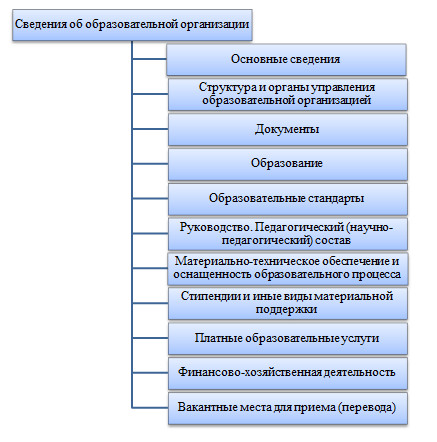 Рисунок 1 . Структура специального раздела «Сведения об образовательной организации» официального сайта образовательной организацииОбновление информации на официальном сайте образовательной организации осуществляется в соответствии с изменениями в действующем законодательстве Российской Федерации, изменениями в организационной структуре образовательной организации, локальными нормативными актами.Согласно постановлению № 582 образовательная организация обновляет сведения не позднее 10 рабочих дней после их изменений.Публикуемые данныеПрименяемые атрибутыПояснение к применяемым атрибутамРаздел «Основные сведения»Раздел «Основные сведения»Раздел «Основные сведения»Дата создания образовательной организацииitemprop= «RegDate»Тег, обрамляющий сведения о дате создания образовательной организации (государственной	регистрации образовательной организации), должен содержать специальный атрибут itemprop= «RegDate»Информация об учредителе (учредителях) образовательной организацииitemscope	itemtype=«http://obrnadzor.gov.ru/ microformats/UchredLa w»Тег, обрамляющий описание сведений (группу тегов) об учредителе образовательной	организации (учредитель – юридическое или физическое лицо), должен содержать специальный html – атрибут itemscope itemtype=«http://obrnadzor.gov.ru/microformats/Uchr edLaw»Информация о месте нахождения образовательной организацииItemprop = «Address»Тег, обрамляющий сведения о месте нахождения	образовательной организации, должен содержать специальный атрибут itemprop=«Address»Информация о месте нахождения филиалов образовательной организации (при наличии)itemprop=«AddressFil»Тег, обрамляющий сведения о месте нахождения филиалов образовательной организации, должен содержать специальный атрибут itemprop=«AddressFil»Информация о режиме и графике работы образовательной организацииItemprop = «WorkTime»Тег, обрамляющий сведения о графике работы образовательной организации, должен содержать специальный атрибут itemprop= «WorkTime»Информация о контактных телефонахItemprop = «Telephone»Тег,	обрамляющий		сведения	о контактном	телефоне	образовательнойобразовательной организацииорганизации,	должен	содержать специальный	атрибут		itemprop=«Telephone»Информация об адресах электронной почты образовательной организацииItemprop = «E-mail»Тег, обрамляющий сведения об адресе электронной почты образовательной организации, должен содержать специальный атрибут itemprop= «E-mail»Раздел «Структура и органы управления образовательной организацией»Раздел «Структура и органы управления образовательной организацией»Раздел «Структура и органы управления образовательной организацией»Для каждого структурного подразделения:Для каждого структурного подразделения:Для каждого структурного подразделения:Наименования структурных подразделений (органов управления)itemprop=«Name»Тег, обрамляющий сведения о наименовании	структурных подразделений (органов управления), должен содержать специальный атрибут itemprop= «Name»Информация о руководителях структурных подразделенийitemprop=«Fio»Тег, обрамляющий сведения о фамилии, имени и отчестве руководителя структурного подразделения, должен содержать специальный атрибут itemprop= «Fio»Информация о местах нахождения структурных подразделенийitemprop=«AddressStr»Тег, обрамляющий сведения о месте нахождения	структурного подразделения, должен содержать специальный атрибут itemprop=«AddressStr»Информация об адресах официальных сайтов в сети «Интернет» структурных подразделений (при наличии)itemprop=«Site»Тег, обрамляющий сведения об адресе официального сайта структурного подразделения, должен содержать специальный атрибут itemprop= «Site»Информация об адресах электронной почты структурных подразделений (при наличии)itemprop=«E-mail»Тег, обрамляющий сведения об адресе электронной почты структурного подразделения, должен содержать специальный атрибут itemprop= «E-mail»Сведения о наличии положений о структурных подразделениях (об органах управления) с приложением копий указанных положений (при их наличии)itemprop=«DivisionClau se_DocLink»Тег, обрамляющий ссылку на копии положений	о	структурных подразделениях (об органах управления) с приложением их копий, должен содержать специальный атрибут itemprop= «DivisionClause_DocLink»Раздел «Документы»Раздел «Документы»Раздел «Документы»Копия устава образовательной организацииitemprop=«Ustav_DocLi nk»Тег, обрамляющий ссылку на копию устава образовательной организации, должен содержать специальный атрибут itemprop=«Ustav DocLink»Копия лицензии на осуществление образовательной деятельности (с приложениями)itemprop=«License_Doc Link»Тег, обрамляющий ссылки на копии лицензии	на	осуществление образовательной деятельности с приложениями, должен содержать специальный			атрибут itemprop=«License_DocLink»Копия свидетельства о государственной аккредитации (с приложениями)itemprop=«Accreditation_DocLink»Тег, обрамляющий ссылки на копии свидетельства о государственной аккредитации с приложениями, должен содержать специальный атрибут itemprop=«Accreditation_DocLink»Копия локального нормативного акта, регламентирующего правила приема обучающихсяitemprop=«Priem_DocLi nk»Тег, обрамляющий ссылку на копию локального нормативного акта, регламентирующего правила приема обучающихся, должен содержать специальный	атрибут itemprop=«Priem_DocLink»Копия локального нормативного акта, регламентирующего режим занятий обучающихсяitemprop=«Mode_DocLi nk»Тег, обрамляющий ссылку на копию локального нормативного акта, регламентирующего режим занятий обучающихся, должен содержать специальный	атрибут itemprop=«Mode_DocLink»Копия локального нормативного акта, регламентирующего формы, периодичность и порядок текущего контроля успеваемости и промежуточной аттестации обучающихсяitemprop=«Tek_kontrol_ DocLink»Тег, обрамляющий ссылку на копию локального нормативного акта, регламентирующего			формы, периодичность и порядок текущего контроля	успеваемости			и промежуточной		аттестации обучающихся, должен содержать специальный			атрибут itemprop=«Tek_kontrol_DocLink»Копия локального нормативного акта, регламентирующего порядок и основания перевода, отчисления и восстановления обучающихсяitemprop=«Perevod_Doc Link»Тег, обрамляющий ссылку на копию локального нормативного акта, регламентирующего порядок и основания перевода, отчисления и восстановления обучающихся, должен содержать специальный атрибут itemprop=«Perevod_DocLink»Копия локального нормативного акта, регламентирующего порядок оформления возникновения, приостановления и прекращения отношений между образовательной организацией и обучающимися и (или) родителями (законными представителями) несовершеннолетних обучающихсяitemprop=«Voz_DocLin k»Тег, обрамляющий ссылку на копию локального нормативного акта, регламентирующего			порядок оформления	возникновения, приостановления и прекращения отношений между образовательной организацией и обучающимися и (или) родителями		(законными представителями) несовершеннолетних обучающихся, должен содержать специальный			атрибут itemprop=«Voz_DocLink»Копия плана финансово- хозяйственной деятельности образовательной организации, утверждённого в установленном законодательством Российской Федерации порядке, или бюджетных смет образовательной организацииitemprop=«FinPlan_Doc Link»Тег, обрамляющий ссылку на копию плана	финансово-хозяйственной деятельности или бюджетных смет образовательной организации, должен содержать специальный атрибут itemprop=«FinPlan_DocLink»Копия правил внутреннего распорядка обучающихсяitemprop=«LocalActStu d»Тег, обрамляющий ссылку на копию правил внутреннего распорядка обучающихся, должен содержать специальный	атрибут itemprop=«LocalActStud»Копия правил внутреннего трудового распорядкаitemprop=«LocalActOrd er»Тег, обрамляющий ссылку на копию правил внутреннего трудового распорядка, должен содержать специальный	атрибут itemprop=«LocalActOrder»Копия коллективного договораitemprop=«LocalActColl ec»Тег, обрамляющий ссылку на копию коллективного договора, должен содержать специальный атрибут itemprop=«LocalActCollec»Копия локального нормативного акта, регламентирующего размер платы за пользование жилымitemprop=«LocalActObS t»Тег, обрамляющий ссылку на копию локального нормативного акта, регламентирующего размер платы за пользование жилым помещением и коммунальные услуги в общежитии,помещением и коммунальные услуги в общежитиидолжен содержать специальный атрибут itemprop=«LocalActObSt»Отчет о результатах самообследованияitemprop=«ReportEdu_D ocLink»Тег, обрамляющий ссылку на отчет о результатах	самообследования образовательной организации, должен содержать специальный атрибут itemprop=«ReportEdu_DocLink»Документ о порядке оказания платных образовательных услуг, в том числе образец договора об оказании платных образовательных услуг, документ об утверждении стоимости обучения по каждой образовательной программеitemprop=«PaidEdu_Doc Link»Тег, обрамляющий ссылку на документ о порядке	оказания	платных образовательных услуг, в том числе образец договора об оказании платных образовательных услуг, документ об утверждении стоимости обучения по каждой образовательной программе, должен содержать специальный атрибут itemprop=«PaidEdu_DocLink»Предписания органов, осуществляющих государственный контроль (надзор) в сфере образованияitemprop=«Prescription_ DocLink»Тег, обрамляющий ссылку на файлы предписаний органов, осуществляющих государственный контроль (надзор) в сфере образования, должен содержать специальный	атрибут itemprop=«Prescription_DocLink»Отчёты об исполнении предписаний органов, осуществляющих государственный контроль (надзор) в сфере образованияitemprop=«Prescription_ Otchet_DocLink»Тег, обрамляющий ссылку на файлы отчетов об исполнении предписаний, должен содержать специальный атрибут itemprop=«Prescription_Otchet_DocLink»Раздел «Образование»Раздел «Образование»Раздел «Образование»Информация о реализуемых уровнях образованияitemprop=«EduLevel»Тег, обрамляющий сведения об реализуемых уровнях образования, должен содержать специальный атрибут itemprop=«EduLevel»Информация о формах обученияitemprop=«EduForm»Тег, обрамляющий сведения о формах обучения,	должен	содержать специальный			атрибут itemprop=«EduForm»Информация о нормативных сроках обученияitemprop=«LearningTer m»Тег, обрамляющий сведения о нормативных сроках обучения, должен содержать специальный атрибутitemprop= «LearningTerm»Информация о сроке действия государственной аккредитации образовательной программы (при наличии государственной аккредитации)itemprop=«DateEnd»Тег, обрамляющий сведения о сроке действия государственной аккредитации образовательной программы, должен содержать специальный атрибут itemprop= «DateEnd»По каждой образовательной программе:По каждой образовательной программе:По каждой образовательной программе:Уровень образованияitemprop=«EduLavel»Тег, обрамляющий сведения об уровнях образования, должен содержать специальный атрибут itemprop=«language»Код специальности, направления подготовкиitemprop=«EduCode»Тег, обрамляющий сведения о коде специальности, направления подготовки, должен содержать специальный атрибут itemprop=«EduDirect »Информация об описании образовательной программыitemprop=«OOP_main»Тег, обрамляющий ссылку на описание образовательной программы, должен содержать специальный атрибут itemprop= «OOP_main»Информация об учебном планеitemprop=«education_pla n»Тег, обрамляющий ссылку на учебный план, должен содержать специальный атрибут itemprop= «education_plan»Информация об аннотации к рабочим программам дисциплин (по каждой дисциплине в составе образовательной программы)itemprop=«education_an notation»Тег, обрамляющий ссылку на аннотации к рабочим программам дисциплин, должен содержать специальный атрибут itemprop= «education_annotation»Информация о календарном учебном графикеitemprop=«education_sh edule»Тег, обрамляющий ссылку на календарный	учебный	график образовательной программы, должен содержать специальный атрибут itemprop= «education_shedule»Информация о методических и об иных документах, разработанных образовательнойitemprop=«methodology»Тег, обрамляющий ссылки на нормативные	и		методические документы,		разработанные образовательным учреждением для обеспечения образовательного процесса,организацией для обеспечения образовательного процессадолжен содержать специальный атрибут itemprop= «methodology»Информация о практиках, предусмотренных соответствующей образовательной программойitemprop=«EduPr»Тег, обрамляющий ссылки на информацию	о	практиках, предусмотренных соответствующей образовательной программой, должен содержать специальный атрибут itemprop= «EduPr»Информация о численности обучающихся по реализуемым образовательным программам за счёт бюджетных ассигнований федерального бюджета, бюджетов субъектов Российской Федерации, местных бюджетов и по договорам об образовании за счёт средств физических и (или) юридических лицitemprop=«BudgAmount»itemprop=«PaidAmount»Тег, обрамляющий сведения о численности лиц, обучающихся за счёт бюджета по образовательной программе, должен содержать специальный атрибут itemprop= «BudgAmount»Тег, обрамляющий сведения о численности лиц, находящихся на платном обучении по образовательной программе,	должен	содержать специальный атрибут itemprop=«PaidAmount»Информация о языках, на которых осуществляется образование (обучение)itemprop=«language»Тег, обрамляющий сведения о языках, на которых происходит обучение, должен содержать специальный атрибут itemprop= «language»Информация о направлениях и результатах научной (научно- исследовательской) деятельности и научно- исследовательской базе для её осуществленияItemscope itemtype=«http://obrnadz or.gov.ru/microformats/ NIR»Тег, обрамляющий группу сведений о научно-исследовательской			работе образовательной	организации,		должен содержать	специальный	атрибут Itemscope itemtype=«http://obrnadzor.gov.ru/microfor mats/NIR»Информация о результатах приёма по каждому направлению подготовки или специальности высшего образования сItemscope itemtype=«http://obrnadz or.gov.ru/microformats/p riem»Тег, обрамляющий описание сведений (группу тегов) о результатах приёма, должен содержать специальный атрибут Itemscope itemtype=«http://obrnadzor.gov.ru/microfor mats/priem»различными условиями приёма (на места, финансируемые за счёт бюджетных ассигнований федерального бюджета, бюджетов субъектов Российской Федерации, местных бюджетов, по договорам об образовании за счёт средств физических и (или) юридических лиц) с указанием средней суммы набранных баллов по всем вступительным испытаниямИнформация о результатах перевода, восстановления и отчисленияItemscope itemtype=«http://obrnadz or.gov.ru/microformats/ Perevod»Тег, обрамляющий группу сведений о результатах перевода, восстановления и отчисления, должен содержать специальный атрибут Itemscope itemtype=«http://obrnadzor.gov.ru/microfor mats/Perevod»Раздел «Образовательные стандарты»Раздел «Образовательные стандарты»Раздел «Образовательные стандарты»Копии федеральных государственных образовательных стандартов (при их использовании, допускается размещение в подразделе гиперссылки на соответствующие документы на сайте Министерства образования и науки Российской Федерации)itemprop=«EduStandart Doc»Тег, обрамляющий ссылки на копии образовательных стандартов, должен содержать специальный атрибут itemprop=«EduStandartDoc»Раздел «Руководство. Педагогический (научно-педагогический) состав»Раздел «Руководство. Педагогический (научно-педагогический) состав»Раздел «Руководство. Педагогический (научно-педагогический) состав»Ф.И.О. руководителя образовательной организацииItemprop = «fio»Тег, обрамляющий сведения о фамилии, имени и отчестве руководителя образовательной организации, должен содержать специальный атрибут itemprop= «fio»Должностьitemprop=«Post»Тег,	обрамляющий	сведения	оруководителя образовательной организациидолжности	руководителя образовательной организации, должен содержать специальный атрибут itemprop=«Post»Контактные телефоны руководителя образовательной организацииItemprop = «Telephone»Тег, обрамляющий сведения о контактных телефонах руководителя образовательной организации, должен содержать специальный атрибут itemprop= «Telephone»Адреса электронной почты руководителя образовательной организацииItemprop = «e-mail»Тег, обрамляющий сведения об адресе электронной почты руководителя образовательной организации, должен содержать специальный атрибут itemprop= «e-mail»Ф.И.О. заместителей руководителя образовательной организацииItemprop = «fio»Тег, обрамляющий сведения  о фамилиях, именах и отчествах заместителей	руководителя образовательной организации, должен содержать специальный атрибут itemprop= «fio»Должность заместителей руководителя образовательной организацииitemprop=«Post»Тег, обрамляющий сведения о должностях заместителей руководителя образовательной организации, должен содержать специальный атрибут itemprop= «Post»Контактные телефоны заместителей руководителя образовательной организацииItemprop = «Telephone»Тег, обрамляющий сведения о контактных телефонах заместителей руководителя	образовательной организации, должен содержать специальный атрибут itemprop=«Telephone»Адреса электронной почты заместителей руководителя образовательной организацииItemprop = «e-mail»Тег, обрамляющий сведения об адресах электронной почты заместителей руководителя	образовательной организации, должен содержать специальный атрибут itemprop= «e-mail»Ф.И.О. руководителей филиалов образовательной организации (при их наличии)Itemprop = «fio»Тег, обрамляющий сведения  о фамилиях, именах и отчествах руководителей	филиалов образовательной организации, должен содержать специальный атрибут itemprop= «fio»Должностьitemprop=«Post»Тег,	обрамляющий	сведения	оруководителей филиалов образовательной организации (при их наличии)должностях руководителей филиалов образовательной организации, должен содержать специальный атрибут itemprop= «Post»Контактные телефоны руководителей филиалов образовательной организации (при их наличии)Itemprop = «Telephone»Тег, обрамляющий сведения о контактных телефонах руководителей филиалов образовательной организации, должен содержать специальный атрибут itemprop= «Telephone»Адреса электронной почты руководителей филиалов образовательной организации (при их наличии)Itemprop = «e-mail»Тег, обрамляющий сведения об адресах электронной почты руководителей филиалов образовательной организации, должен содержать специальный атрибут itemprop= «e-mail»Для всех педагогических работников:Для всех педагогических работников:Для всех педагогических работников:Ф.И.О. педагогического работника образовательной организацииitemprop=«fio»Тег, обрамляющий сведения о фамилии, имени, отчестве педагогического работника образовательной организации, должен содержать специальный атрибут itemprop=«fio»Занимаемая должность (должности) педагогического работникаitemprop=«Post»Тег, обрамляющий сведения о занимаемой должности (должностях) педагогического	работника образовательной организации, должен содержать специальный атрибут itemprop=«Post»Преподаваемые педагогическим работником дисциплиныitemprop=«TeachingDis cipline»Тег, обрамляющий сведения о преподаваемых дисциплинах, должен содержать специальный атрибут itemprop=«TeachingDiscipline»Учёная степень педагогического работника (при наличии)itemprop=«Degree»Тег, обрамляющий сведения об учёной степени педагогического работника образовательной организации, должен содержать специальный атрибут itemprop=«Degree»Учёное звание педагогического работника (при наличии)itemprop=«AcademStat»Тег, обрамляющий сведения об учёном звании педагогического работника образовательной организации, должен содержать специальный атрибут itemprop=«AcademStat»Наименование направления подготовки и (или) специальности педагогического работникаitemprop=«EmployeeQu alification»Тег, обрамляющий сведения о наименовании направления подготовки и (или) специальности педагогического работника,	должен	содержать специальный атрибут itemprop=« EmployeeQualification»Данные о повышении квалификации и (или) профессиональной переподготовке педагогического работника (при наличии)itemprop=«ProfDevelop ment»Тег, обрамляющий сведения о повышении квалификации и (или) профессиональной переподготовке (при наличии),	должен	содержать специальный атрибут itemprop=« ProfDevelopment»Общий стаж работы педагогического работникаitemprop=«GenExperien ce»Тег, обрамляющий сведения об общем стаже          работы	педагогического работника,	должен		содержать специальный атрибут itemprop=« GenExperience»Стаж работы педагогического работника по специальностиitemprop=«SpecExperien ce»Тег, обрамляющий сведения о стаже работы педагогического работника по специальности, должен содержать специальный атрибут itemprop=« SpecExperience»Раздел «Материально-техническое обеспечение и оснащённость образовательного процесса»Раздел «Материально-техническое обеспечение и оснащённость образовательного процесса»Раздел «Материально-техническое обеспечение и оснащённость образовательного процесса»Сведения о наличии оборудованных учебных кабинетовitemprop=«PurposeKab»Тег, обрамляющий сведения о наличии оборудованных учебных кабинетов, должен содержать специальный атрибут itemprop=«PurposeKab»Сведения о наличии объектов для проведения практических занятийitemprop=«PurposePrac»Тег, обрамляющий сведения о наличии объектов для проведения практических занятий, должен содержать специальный атрибут itemprop=«PurposePrac»Сведения о наличии библиотекitemprop=«PurposeLibr»Тег, обрамляющий сведения о наличии библиотек,	должен	содержать специальный			атрибут itemprop=«PurposeLibr»Сведения о наличии объектов спортаitemprop=«PurposeSport»Тег, обрамляющий сведения о наличии объектов спорта, должен содержать специальный	атрибут itemprop=«PurposeSport»Сведения о наличии средств обучения и воспитанияitemprop=«PurposeSport»Тег, обрамляющий сведения о наличии средств обучения и воспитания, должен содержать специальный атрибут itemprop=«PurposeSport»Сведения об условиях питания и охраны здоровья обучающихсяitemprop=«Meals»Тег, обрамляющий ссылку на копию документа, содержащего сведения об условиях питания и охраны здоровья обучающихся,	или	текстовую информацию, должен содержать специальный атрибут itemprop=«Meals»Сведения о доступе к информационным системам и информационно- телекоммуникационным сетямitemprop= «ComNet»Тег, обрамляющий сведения о доступе к информационным	системам	и информационно-телекоммуникационным сетям, должен содержать специальный атрибут itemprop=«ComNet»Сведения об электронных образовательных ресурсахitemprop=«ERList»Тег, обрамляющий ссылки на перечень электронных образовательных ресурсов, должен содержать специальный атрибут itemprop=«ERList»Раздел «Стипендии и иные виды материальной поддержки»Раздел «Стипендии и иные виды материальной поддержки»Раздел «Стипендии и иные виды материальной поддержки»Информация о наличии и условиях предоставления стипендий, в том числе локальные нормативные актыItemscope itemtype=«http://obrnadz or.gov.ru/microformats/ Grant»Тег, обрамляющий группу сведений о наличии и условиях предоставления стипендий,	должен	содержать специальный атрибут Itemscope itemtype=«http://obrnadzor.gov.ru/microfor mats/ Grant»Информация о наличии общежития, интернатаitemprop=«HostelInfo»Тег, обрамляющий сведения о наличии общежития, интерната, должен содержать специальный атрибут itemprop=«HostelInfo»Информация о количестве жилых помещений в общежитии, интернате для иногородних обучающихсяitemprop=«HostelNum»Тег, обрамляющий сведения о количестве мест в общежитии, интернате для иногородних обучающихся, должен содержать специальный атрибут itemprop=«HostelNum»Копия локального нормативного акта, регламентирующего размер платы за пользование жилым помещением и коммунальные услуги вitemprop=«LocalActObSt»Тег, обрамляющий ссылку на файл локального нормативного акта, регламентирующего размер платы за пользование жилым помещением и коммунальные услуги в общежитии, должен содержать специальный атрибут itemprop=«LocalActObSt»общежитииИнформация об иных видах материальной поддержки обучающихсяitemprop=«Support»Тег, обрамляющий сведения об иных видах материальной поддержки обучающихся, должен содержать специальный	атрибут itemprop=«Support»Информация о трудоустройстве выпускниковItemprop	=«GraduateJob»Тег, обрамляющий сведения о трудоустройстве выпускников, должен содержать специальный атрибут itemprop= «GraduateJob»Раздел «Платные образовательные услуги»Раздел «Платные образовательные услуги»Раздел «Платные образовательные услуги»Документ о порядке оказания платных образовательных услуг, в том числе образец договора об оказании платных образовательных услуг, документ об утверждении стоимости обучения по каждой образовательной программеitemprop=«PaidEdu_Doc Link»Тег, обрамляющий ссылку на копию документа о порядке оказания платных образовательных услуг, в том числе образец договора об оказании платных образовательных услуг, документ об утверждении стоимости обучения по каждой образовательной программе, должен содержать специальный атрибут itemprop=«PaidEdu_DocLink»Раздел «Финансово-хозяйственная деятельность»Раздел «Финансово-хозяйственная деятельность»Раздел «Финансово-хозяйственная деятельность»Информация об объёме образовательной деятельности, финансовое обеспечение которой осуществляется за счёт бюджетных ассигнований федерального бюджета, бюджетов субъектов Российской Федерации, местных бюджетов, по договорам об образовании за счёт средств физических и (или) юридических лицItemscope itemtype=«http://obrnadz or.gov.ru/microformats/ Volume»Тег, обрамляющий группу сведений об объёме образовательной деятельности, финансовое обеспечение которой осуществляется за счёт бюджетных ассигнований федерального бюджета, бюджетов субъектов Российской Федерации, местных бюджетов, по договорам об образовании за счёт средств физических и (или) юридических лиц, должен содержать специальный атрибут	Itemscopeitemtype=«http://obrnadzor.gov.ru/microfor mats/Volume»Информация о поступлении и расходовании финансовых и материальных средствItemscope itemtype=«http://obrnadz or.gov.ru/microformats/ FinRec»Тег, обрамляющий группу сведений о поступлении	и	расходовании финансовых и материальных средств, должен содержать специальный атрибут Itemscopeitemtype=«http://obrnadzor.gov.ru/microfor mats/ FinRec»Раздел «Вакантные места для приёма (перевода)»Раздел «Вакантные места для приёма (перевода)»Раздел «Вакантные места для приёма (перевода)»Информация о количестве вакантных мест для приёма (перевода) по каждой образовательной программе, специальности, направлению подготовки (на места, финансируемые за счёт бюджетных ассигнований федерального бюджета, бюджетов субъектов Российской Федерации, местных бюджетов, по договорам об образовании за счёт средств физических и (или) юридических лиц)Itemscope itemtype=«http://obrnadz or.gov.ru/microformats/ Vacant»Тег, обрамляющий группу сведений о количестве вакантных мест для приёма (перевода) по каждой образовательной программе, специальности, направлению подготовки (на места, финансируемые за счёт	бюджетных		ассигнований федерального			бюджета,			бюджетов субъектов			Российской			Федерации, местных бюджетов, по договорам об образовании за счёт средств физических и	(или)		юридических	лиц),		должен содержать			специальный			атрибут Itemscope itemtype=«http://obrnadzor.gov.ru/microfor mats/Vacant»Версия официального сайта для слабовидящихВерсия официального сайта для слабовидящихВерсия официального сайта для слабовидящихВерсия официального сайта для слабовидящихitemprop=«Copy»Тег, обрамляющий ссылку на версию официального сайта для слабовидящих, должен содержать специальный атрибут itemprop=«Copy»№Название ссылки на документТехнические особенностиПример названия документа1.Устав образовательной организацииВ документ, формируемый в текстовом редакторе Microsoft  Word, вставляются сканированные страницы с подписями и печатями. Документ сохраняется в формате*.pdf.Ustav_Date2.pdf2.Лицензия на осуществление образовательной деятельности (сприложениями)Документ сканируется и сохраняется в формате *.pdfLicen_Date.pdf3.Свидетельство о государственной аккредитации (с приложениями)Документ сканируется и сохраняется в формате *.pdfАkkr_Date.pdf Pril1_akkred_Date.pdfАkkr_ОО3_Date.pdf Pril1_akkred_OO_Date.pdf4.Правила приёма поступающихВ документ, формируемый в текстовом редакторе Microsoft  Word, вставляются сканированные страницы с подписями и печатями. Документ сохраняется в формате*.pdf.Pravila_priema_OO_ Date.pdfPravila_priema_Date.pdf5.Режим занятий обучающихсяВ документ, формируемый в текстовом редакторе Microsoft  Word, вставляются сканированные страницы с подписями и печатями. Документ сохраняется в формате*.pdf.Rezhim_zanyat_OO_Date.pdf6.Формы, периодичность и порядок текущего контроля успеваемости и промежуточной аттестации обучающихсяВ документ, формируемый в текстовом редакторе Microsoft  Word, вставляются сканированные страницы с подписями и печатями. Документ сохраняется в формате*.pdf.Formi_sroki_kontrolya_Date.p df7.Порядок и основанияВ документ, формируемый вPerevod_OO_Date.pdfперевода, отчисления и восстановления обучающихсятекстовом редакторе Microsoft Word, вставляются сканированные страницы с подписями и печатями. Документ сохраняется в формате*.pdf.8.Порядок оформления возникновения, приостановления и прекращения отношений между образовательной организацией и обучающимися и (или) родителями (законными представителями) несовершеннолетнихобучающихсяВ документ, формируемый в текстовом редакторе Microsoft  Word, вставляются сканированные страницы с подписями и печатями. Документ сохраняется в формате*.pdf.Otnoshenie_OO_Date.pdf9.План финансово- хозяйственной деятельности образовательной организации, утверждённый в установленном законодательством Российской Федерации порядке, или бюджетные сметы образовательнойорганизацииВ документ, формируемый в текстовом редакторе Microsoft  Word, вставляются сканированные страницы с подписями и печатями. Документ сохраняется в формате*.pdf.Plan_FHD_Date.pdf10.Правила внутреннего распорядка обучающихсяВ документ, формируемый в текстовом редакторе Microsoft  Word, вставляются сканированные страницы с подписями и печатями. Документ сохраняется в формате*.pdf.Pravila_rasporyadka_Date.pdf11.Правила внутреннего трудового распорядкаВ документ, формируемый в текстовом редакторе Microsoft  Word, вставляются сканированные страницы с подписями и печатями. Документ сохраняется в формате*.pdf.Pravila_trud_rasporyadka_Dat e.pdf12.Коллективный договорВ документ, формируемый в текстовом редакторе Microsoft Word,вставляются сканированные страницы с подписями иKol_dorovor_Date.pdfпечатями. Документсохраняется в формате*.pdf.13.Отчет о результатах самообследования 4В документ, формируемый в текстовом редакторе Microsoft  Word, вставляются сканированные страницы с подписями и печатями. Документ сохраняется в формате*.pdf.Othet_o_samoobsledovanii_D ate.pdf.14.Документы о порядке оказания платных образовательных услугВ документы, формируемые в текстовом редакторе Microsoft Word, вставляются сканированные страницы с подписями и печатями. Документы сохраняются в формате*.pdf.Образец договора об оказании платных образовательных услуг: Dogovor_platn_obraz_uslug_ Date.doc.Документ об утверждении стоимости обучения по каждой образовательной программе: Stoimost_obuch_Date. Pdf.Порядок оказания платных образовательных услуг: Poryadok_platn_uslug_Date.pdf.15.Предписания органов, осуществляющих государственный контроль (надзор) всфере образованияДокументы сканируются и сохраняются в формате*.pdfPredpisaniya_Date.pdf16.Отчёты об исполнении предписаний органов, осуществляющих государственный контроль (надзор) в сфере образованияВ документы, формируемые в текстовом редакторе Microsoft Word, вставляются сканированные страницы с подписями и печатями. Документы сохраняются в формате*.pdf.Otchet_predpisaniya_Date.docОбразовательная программаУровень образованияНормативный срок обученияНормативный срок обученияНормативный срок обученияСрок действия государственной аккредитации образовательной программы (при наличиигосударственной аккредитации)Образовательная программаУровень образованияОчная форма обученияОчно- заочная форма обученияЗаочная форма обученияСрок действия государственной аккредитации образовательной программы (при наличиигосударственной аккредитации)БакалавриатакадемическийБакалавриатприкладнойСпециалитетМагистратураАспирантураБакалавриатакадемическийБакалавриатприкладнойСпециалитетМагистратураАспирантура…БакалавриатакадемическийБакалавриатприкладнойСпециалитетМагистратураАспирантура№Название ссылки на документТехнические особенностиПример названия документа1.Описание образовательной программыВ документ, формируемый в текстовом редакторе Microsoft Word, вставляются сканированные страницы с подписями и печатями. Документсохраняется в формате *.pdf.OOP_Napr5_Date.pdf2.Учебный планВ документ, формируемый в текстовом редакторе Microsoft Word, вставляются сканированные страницы с подписями и печатями. Документсохраняется в формате *.pdf.Ucheb_plan_Napr_Date.pdf3.Аннотации к рабочим программам дисциплин (по каждой дисциплине в составе образовательной программы)В документ, формируемый в текстовом редакторе Microsoft Word, вставляются сканированные страницы с подписями и печатями. Документсохраняется в формате *.pdf.Annot_Disc6_Napr_Date.pdf Pril1_Annot_Disc_Napr_Date.pdf4.Календарный учебный графикВ документ,формируемый вGraf_Napr_Date.pdfтекстовом редакторе Microsoft Word, вставляются сканированные страницы с подписями и печатями. Документ сохраняется вформате *.pdf.5.Методические и иные документы, разработанные образовательной организацией для обеспеченияобразовательного процессаДокументы формируются в текстовом редакторе Microsoft Word и сохраняются вформате *.pdf.Metod_Disc_Napr_Date.pdf6.Реализуемые образовательные программы с указанием учебных предметов, курсов, дисциплин (модулей), практик, предусмотренных соответствующей образовательной программойДокумент формируется в текстовом редакторе Microsoft Word и сохраняется в формате *.pdf.Представляется в формате таблицы насайте (таблица 5).Inform_OOP_Date.pdf7.Информация о численности обучающихся по реализуемым образовательным программам за счёт бюджетных ассигнований федерального бюджета, бюджетов субъектов Российской Федерации, местных бюджетов и по договорам об образовании за счёт средств физических и (или)юридических лицДокумент формируется в текстовом редакторе Microsoft Word и сохраняется в формате *.pdf.Представляется в формате таблицы на сайте (таблица 6)Chislen_Date.pdf№ п/пОбразовательная программаУчебный планАннотации к	рабочимпрограммам дисциплинКалендарный учебный графикПрактикиМетодические и	иныедокументыБакалавриат академическийБакалавриат академическийБакалавриат академическийБакалавриат академическийБакалавриат академическийБакалавриат академическийБакалавриат академический1- названиессылка-	названиессылка	на- названиессылки	на-	ссылка	на документна документдисциплины- ссылка на документдокумент-	ссылка на документ (рабочую программупрактики)документы-	ссылка	на документна документ….-	ссылка	на документна документ-	ссылка	на документна документ2….Бакалавриат прикладнойБакалавриат прикладнойБакалавриат прикладнойБакалавриат прикладнойБакалавриат прикладнойБакалавриат прикладнойБакалавриат прикладнойСпециалитетСпециалитетСпециалитетСпециалитетСпециалитетСпециалитетСпециалитетМагистратураМагистратураМагистратураМагистратураМагистратураМагистратураМагистратураАспирантураАспирантураАспирантураАспирантураАспирантураАспирантураАспирантураКо дНаименовани е          специальност и /      направления подготовкиФорма обучени яЧисленность обучающихся, чел.Численность обучающихся, чел.Численность обучающихся, чел.Численность обучающихся, чел.Средняя сумма набранных баллов	по всем вступительны м испытаниямКо дНаименовани е          специальност и /      направления подготовкиФорма обучени яза	счётбюджетных ассигновани й федеральног о бюджетаза	счёт бюджетов субъектов Российско й Федерацииза	счёт местных бюджето вза	счётсредств физических и	(или) юридически х лицСредняя сумма набранных баллов	по всем вступительны м испытаниямочнаязаочнаяочно- заочнаяочнаязаочнаяочно-заочнаяКодНаименование специальности/ направления подготовкиФорма обученияЧисленность обучающихся, чел.Численность обучающихся, чел.Численность обучающихся, чел.Численность обучающихся, чел.КодНаименование специальности/ направления подготовкиФорма обученияпереведено в другие образовательныеорганизациипереведено из других образовательныхорганизацийвосстановленоотчисленоочнаязаочнаяочно-заочнаяочнаязаочнаяочно-заочная№ п/пФ.И.О.ДолжностьКонтактный телефонЭлектронная почтаНаименование направления подготовки и (или) специальностиНаименование направления подготовки и (или) специальностиНаименование направления подготовки и (или) специальностиНаименование направления подготовки и (или) специальностиНаименование направления подготовки и (или) специальностиНаименование направления подготовки и (или) специальностиНаименование направления подготовки и (или) специальностиНаименование направления подготовки и (или) специальностиНаименование направления подготовки и (или) специальностиНаименование направления подготовки и (или) специальности№ п/ пФ.И. О.Должнос тьПреподаваем ые     дисциплиныУчёная степень (при наличи и)Учёное звание (при наличи и)Направление подготовки и (или) специальнос тиПовышение квалификации и (или) профессиональн ая         переподготовка(при наличии)Общи й  стаж работ ыСтаж работы по     специальнос ти№НаименованиеобъектаАдрес объектаНазначениеобъектаПлощадь в м2Наименование объектаАдресОборудованные учебныекабинетыОборудованные учебныекабинетыОбъекты для проведенияпрактических занятийОбъекты для проведенияпрактических занятийНаименование объектаАдресКоличествоОбщаяплощадь, м2КоличествоОбщая площадь, м2ПараметрБиблиотекаСтоловая/БуфетМедицинскийпунктСтуденческаяполиклиникаАдресместонахожденияПлощадьКоличество местВид объекта спорта(спортивного сооружения)Адрес местонахожденияобъектаПлощадьНаименование показателяЗначениеКоличество общежитий,интернатовОбщая площадь, м2Общежитий, интернатовЖилая площадь, м2 общежитий,интернатовКоличество меств общежитиях,в интернатахОбеспеченность общежитий, интернатов 100% мягким и жесткиминвентарем по установленным стандартным нормамНаличие питания (включая буфеты, столовые) (да/нет) в общежитиях,в интернатахНазвание специальности (направления подготовки)Количество выпускниковКоличество выпускниковНаправлено на места трудоустройстваНаправлено на места трудоустройстваКоличество официальных подтвержденийКоличество официальных подтвержденийНазвание специальности (направления подготовки)ГодГодГодГодГодГодНазвание предприятия(с указанием места нахождения)Количество трудоустроенныхвыпускниковКоличество трудоустроенныхвыпускниковКоличество трудоустроенныхвыпускниковНазвание предприятия(с указанием места нахождения)ГодГодГодНаименование образовательной программы, специальности, направления подготовкиКоличество вакантных мест для приёма (перевода)Количество вакантных мест для приёма (перевода)Количество вакантных мест для приёма (перевода)Количество вакантных мест для приёма (перевода)Наименование образовательной программы, специальности, направления подготовкиЗа счёт бюджетных ассигнований федерального бюджетаЗа счёт бюджетных ассигнований бюджетов субъектаРоссийской ФедерацииЗа счёт бюджетных ассигнований местных бюджетовЗа счёт средств физических и (или) юридических лицБакалавриат академическийБакалавриат академическийБакалавриат академическийБакалавриат академическийБакалавриат академическийБакалавриат прикладнойБакалавриат прикладнойБакалавриат прикладнойБакалавриат прикладнойБакалавриат прикладнойСпециалитетСпециалитетСпециалитетСпециалитетСпециалитетМагистратураМагистратураМагистратураМагистратураМагистратураАспирантураАспирантураАспирантураАспирантураАспирантураИТОГО: